COMUNE DI FRONTONEProvincia di Pesaro e UrbinoAl Sig. Sindaco del Comune di FrontonePiazza del Municipio, 19 61040-Frontone (PU)1 Titolare, legale rappresentante o procuratore speciale (in quest’ultima ipotesi allegare procura o copia autenticata della stessa).2 Indicare la ragione sociale.che l’importo concesso sia accreditato sul seguente conto corrente bancario o postale intestato all’impresa/lavoratore autonomo, individuato come conto corrente:Intestato aIBANConsapevole delle sanzioni penali nel caso di dichiarazioni non veritiere e richiamate dall’art. 76 del DPR 445 del 28/12/2000,o di aver preso integrale visione dell’avviso pubblico per contributi a fondo perduto per spese di gestione, in attuazione del DPCM 24 settembre 2020 relativo ai commi 65-ter, 65-quater e 65- quinquies dell’articolo 1 della legge 27 dicembre 2017, n. 205, così come modificati dal comma313 dell'articolo 1 della legge 27 dicembre 2019, n.160 e dall’articolo 243 del decreto-legge n.34 del 19 maggio 2020;di rientrare nella tipologia di soggetti beneficiari di cui all’articolo 6 dell’avviso in quanto: titolare di (barrare la casella pertinente):ATTIVITÁ	DI	COMMERCIO	IN	SEDE	FISSA	ESCLUSIVAMENTE	NON ALIMENTAREdichiara che la propria impresa ha subito chiusura a seguito dei DPCM legati all’emergenza sanitaria Covid-19ATTIVITÁ DI BAR E RISTORAZIONEATTIVITÁ  ARTIGIANALI LEGATE ALLA CURA DELLA PERSONAdichiara che la propria impresa ha subito chiusura a seguito dei DPCM legati all’emergenza sanitaria Covid-19di possedere i requisiti di ammissibilità di cui all’articolo 4 del presente avviso;di non aver cessato l’attività alla data della presentazione della domanda;che l’impresa non ha usufruito di benefici considerati illegali o incompatibili dalla Commissione Europea, ovvero di averli restituiti o bloccati in un conto particolare;Fotocopia di un proprio documento di identità in corso di validità;Data 	Timbro e firma del legale rappresentante 	(Firma resa autentica allegando copia di documento di identità ai sensi dell’art. 38 DPR 445/2000)Il sottoscritto, ai sensi del D. Lgs. 196/2003 e del Regolamento (UE) 2016/679 "Regolamento Generale sulla Protezione dei dati”, manifesta il consenso a che il Comune di Frontone proceda al trattamento, anche automatizzato, dei dati personali e sensibili, ivi inclusa la loro eventuale comunicazione/diffusione ai soggetti indicati nella predetta informativa, limitatamente ai fini ivi richiamati.	Data	, Timbro 		firma del legale rappresentante(firma resa autentica allegando copia di documento di identità ai sensi dell’art. 38 DPR 445/2000)Il sottoscritto1Firmatario della domandanatoLuogo e data di nascitaresidenteComune, via – Prov. – CAPcodice fiscaleCodice fiscale personalein qualità diLegale rappresentantedell’impresa2Nome di: Impresa (ove ricorre)con sede incon sede incon sede inComune, via – Prov. – CAP della sede legale/operativaComune, via – Prov. – CAP della sede legale/operativaComune, via – Prov. – CAP della sede legale/operativaComune, via – Prov. – CAP della sede legale/operativaComune, via – Prov. – CAP della sede legale/operativaComune, via – Prov. – CAP della sede legale/operativacodice fiscale/partita IVAcodice fiscale/partita IVAcodice fiscale/partita IVAPartita IVAPartita IVAPartita IVAPartita IVAPartita IVAPartita IVAe-maile-maile-mailPECPECPEC-Iscritta al Registro Impresedi(ove ricorre)(ove ricorre)n. REAilAlbo Imprese ArtigianeCodice ATECOPAESEPAESECINABIABIABIABIABICABCABCABCABCABNUMERO DI CONTO CORRENTENUMERO DI CONTO CORRENTENUMERO DI CONTO CORRENTENUMERO DI CONTO CORRENTENUMERO DI CONTO CORRENTENUMERO DI CONTO CORRENTENUMERO DI CONTO CORRENTENUMERO DI CONTO CORRENTENUMERO DI CONTO CORRENTENUMERO DI CONTO CORRENTENUMERO DI CONTO CORRENTENUMERO DI CONTO CORRENTEAi sensi dell’art. 38 del D.P.R. n. 445/2000, si allega copia di documento di identità in corso di validitàAi sensi dell’art. 38 del D.P.R. n. 445/2000, si allega copia di documento di identità in corso di validitàtipoTipo di documento di identità valido – Es. Carta di Identitàn.Numero del documento di identità indicatorilasciato daEnte che ha rilasciato il documento di identità indicatoilData di rilascio del documento di identità indicatoLuogo e Data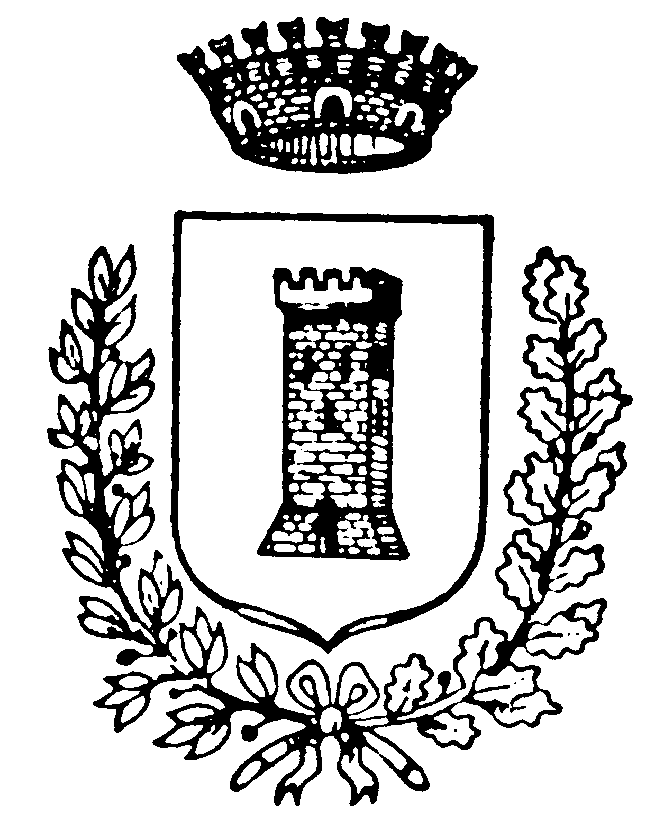 